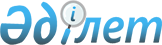 Об установлении ограничительных мероприятий
					
			Утративший силу
			
			
		
					Решение и.о. акима Куйбышевского сельского округа Кызылжарского района Северо-Казахстанской области от 25 мая 2022 года № 12. Зарегистрировано в Министерстве юстиции Республики Казахстан 1 июня 2022 года № 28311 Утратило силу решением акима Куйбышевского сельского округа Кызылжарского района Северо-Казахстанской области от 12 августа 2022 года № 17
      Сноска. Утратило силу решением акима Куйбышевского сельского округа Кызылжарского района Северо-Казахстанской области от 12.08.2022 № 17 (вводится в действие со дня его первого официального опубликования).
      В соответствии с подпунктом 7) статьи 10-1 Закона Республики Казахстан "О ветеринарии", на основании представления главного государственного ветеринарно-санитарного инспектора Кызылжарского района от 12 мая 2022 года № 01-11/91 РЕШИЛ:
      1.. В связи с возникновением болезни бруцеллез крупного рогатого скота установить ограничительные мероприятия на улицу Михина села Боголюбово Куйбышевского сельского округа Кызылжарского района Северо-Казахстанской области.
      2. Контроль за исполнением настоящего решения оставляю за собой.
      3.. Настоящее решение вводится в действие со дня его первого официального опубликования.
					© 2012. РГП на ПХВ «Институт законодательства и правовой информации Республики Казахстан» Министерства юстиции Республики Казахстан
				
      Исполняющий обязанности акима Куйбышевского сельского округа Кызылжарского районаСеверо-Казахстанской области

А. Турагелдиев
